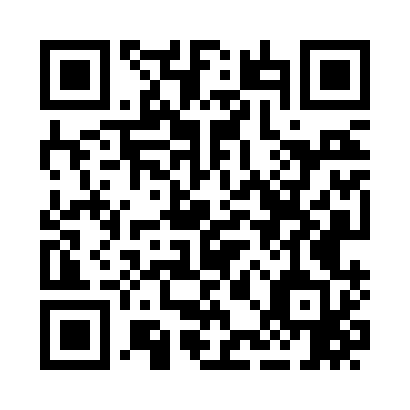 Prayer times for Grand Rapids, Michigan, USAWed 1 May 2024 - Fri 31 May 2024High Latitude Method: Angle Based RulePrayer Calculation Method: Islamic Society of North AmericaAsar Calculation Method: ShafiPrayer times provided by https://www.salahtimes.comDateDayFajrSunriseDhuhrAsrMaghribIsha1Wed5:066:361:405:348:4410:142Thu5:046:341:405:348:4510:163Fri5:026:331:395:358:4610:174Sat5:016:321:395:358:4810:195Sun4:596:301:395:358:4910:206Mon4:576:291:395:368:5010:227Tue4:566:281:395:368:5110:248Wed4:546:271:395:368:5210:259Thu4:526:251:395:378:5310:2710Fri4:516:241:395:378:5410:2811Sat4:496:231:395:378:5510:3012Sun4:476:221:395:388:5610:3113Mon4:466:211:395:388:5810:3314Tue4:446:201:395:388:5910:3515Wed4:436:191:395:399:0010:3616Thu4:416:181:395:399:0110:3817Fri4:406:171:395:399:0210:3918Sat4:386:161:395:409:0310:4119Sun4:376:151:395:409:0410:4220Mon4:366:141:395:409:0510:4421Tue4:346:131:395:419:0610:4522Wed4:336:121:395:419:0710:4623Thu4:326:121:395:419:0810:4824Fri4:316:111:405:429:0910:4925Sat4:296:101:405:429:1010:5126Sun4:286:101:405:429:1010:5227Mon4:276:091:405:439:1110:5328Tue4:266:081:405:439:1210:5529Wed4:256:081:405:439:1310:5630Thu4:246:071:405:449:1410:5731Fri4:236:071:405:449:1510:58